Publicado en  el 04/01/2017 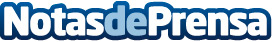 La Teoría de la clase ociosa de Veblen se cumpleEl consumismo está demostrando ser el verdadero peligro existente detrás de las rebajasDatos de contacto:Nota de prensa publicada en: https://www.notasdeprensa.es/la-teoria-de-la-clase-ociosa-de-veblen-se Categorias: Franquicias Finanzas Telecomunicaciones Innovación Tecnológica http://www.notasdeprensa.es